山 西 省 计 划 生 育 协 会2 0 2 4 年 度 单 位 预 算 公 开目  录第一部分 概况一、本单位职责山西省计划生育协会成立于1986年，是参照《公务员法》管理的群团组织，在 山西省卫生健康委员会的指导下开展工作，是党和政府联系广大育龄群众和计划生 育家庭的桥梁和纽带。近年来，全省各级计生协按照习近平总书记重要指示精神， 围绕宣传教育、生殖健康咨询服务、优生优育指导、计生家庭帮扶、权益维护和家 庭健康促进“六项重点任务”进行了卓有成效的工作。在协助党和政府落实三孩生 育政策，推动人口长期均衡发展、促进健康山西建设、助力全省经济社会高质量转 型发展等方面发挥了积极作用。根据省计生协“三定”方案，省计生协担负以下主 要职责：( 一) 贯彻落实国家、省有关人口和计划生育法律法规和政策，动员和组织广大 群众依法实行计划生育。(二) 指导全省各级计划生育协会组织建设，发展志愿者队伍，依照有关法律法 规开展具有自身特色的活动。(三) 开展群众性宣传教育工作，广泛普及有关性与生殖健康、计划生育、避孕 节育等科学知识。( 四) 关怀计划生育困难家庭、育龄群众生殖健康、独生子女、女孩健康成长和 基层计划生育工作者，帮助群众解决生育、生产、生活中的实际困难，发展人口福 利事业。(五) 组织会员群众依法参与基层人口和计划生育民主管理、 民主监督，反映会 员、群众在计划生育、生殖健康等方面的诉求，依法维护会员群众的合法权益。(六) 开展国内外交流与合作。(七) 开展与人口和计划生育工作有关的其它活动。(八) 承办省政府和中国计生协相关部门交办的其他工作。二、机构设置情况省计生协共有16个编制，内设办公室 (组织宣传部)  、家庭服务部两个部门。第二部分 2024年单位预算报表第三部分 2024年度单位预算情况说明一、单位预算收支数据变动情况及原因2024年度山西省计划生育协会预算收入总计325.51万元，其中：本年收入     325.51万元，上年结转0万元， 比上年减少43.06万元 ，下降11.68%，主要原因是我 单位本年度调出一人，人员经费减少；响应过紧日子要求，压减业务经费支出，项 目经费减少。；本年单位预算支出总计325.51万元，其中：本年预算安排325.51万 元，上年结转0万元， 比上年减少43.06万元，下降11.68%，主要原因是我单位本年 度调出一人，人员经费减少；响应过紧日子要求，压减业务经费支出，项目经费减 少。二、收入预算情况说明2024年度山西省计划生育协会预算收入325.51万元，主要包括一般公共预算拨 款收入325.51万元， 占100.00%；政府性基金预算拨款收入0万元， 占0%； 国有资本 经营预算拨款收入0万元， 占0%；财政专户管理资金收入0万元， 占0%；单位资金0万元， 占0%；上年结转0万元， 占0%。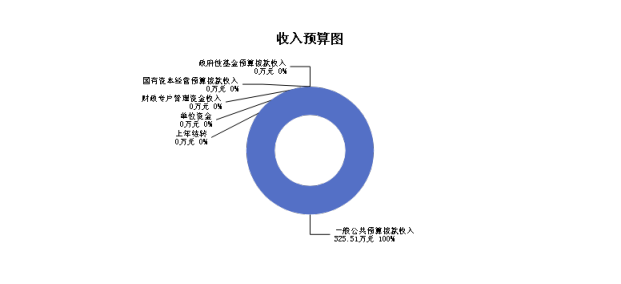 三、支出预算情况说明2024年度山西省计划生育协会支出预算325.51万元，其中：基本支出255.75万元， 占78.57%；项目支出69.76万元， 占21.43%。四、财政拨款收支预算总体情况说明                                        2024年度山西省计划生育协会财政拨款收支总预算325.51万元。其中：一般公共预算拨款325.51万元，政府性基金预算拨款0万元， 国有资本经营预算拨款0万  元。  其中：当年拨款收入325.51万元，上年结转收入0万元。支出包括：社会保障 和就业支出41.68万元、卫生健康支出283.83万元等。五、一般公共预算支出情况说明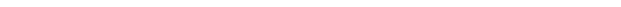 ( 一) 一般公共预算当年支出规模变化情况2024 年度山西省计划生育协会一般公共预算当年支出325.51万元,比上年减少 43.06万元 ，下降11.68%。(二) 一般公共预算当年支出结构情况2024年度山西省计划生育协会一般公共预算当年支出325.51万元,主要用于以下 方面：社会保障和就业支出41.68万元， 占12.80%；卫生健康支出283.83万元， 占87.20%等。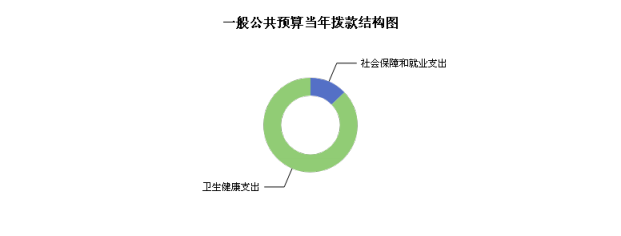 六、一般公共预算基本支出情况说明2024 年度山西省计划生育协会一般公共预算安排基本支出 255.75万元，其 中：人员经费 224.10万元，主要包括：其他工资福利支出、公务员医疗补助缴   费、其他社会保障缴费、基本工资、机关事业单位基本养老保险缴费、退休费、住 房公积金、奖金、奖励金、职工基本医疗保险缴费、津贴补贴、职业年金缴费等；公用经费31.65万元，主要包括：办公费、福利费、其他交通费用、其他商品和 服务支出、工会经费、手续费等。七、“三公”经费增减变动原因说明本单位无“三公”经费预算。八、机关运行经费增减变动原因说明本单位机关运行经费财政拨款预算31.65万元，比2023年预算减少1.21万元，下 降3.82%，原因是响应过紧日子要求，严控一般性支出，勤俭办事业，降低机关运行 经费预算。九、政府采购情况本单位无政府采购情况。十、绩效管理情况1、整体绩效目标我单位编制年初预算未填报整体绩效目标。2、项目绩效目标2024年山西省计划生育协会纳入绩效目标管理的二级项目5个，共计金       额75.52万元。其中：其他运转类项目3个，涉及金额24.50万元；特定目标类项   目2个，涉及金额51.02万元。公开项目绩效目标3个，涉及项目金额61.12万元， 占 部门 (单位) 项目支出总额的80.93%。其中：其他运转类项目1个，涉及项目金   额10.10万元；特定目标类项目2个，涉及项目金额51.02万元。(项目绩效目标表公开情况见附件)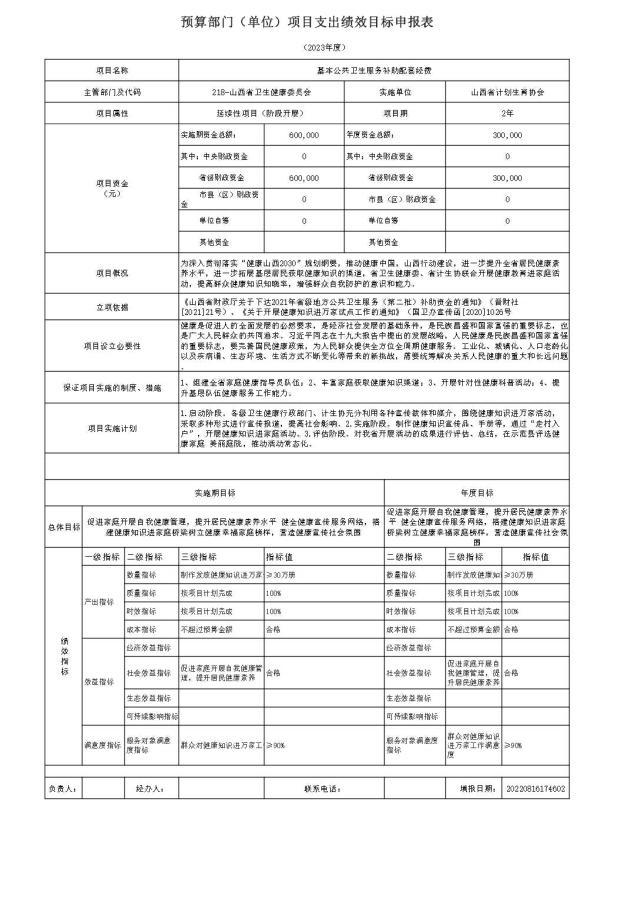 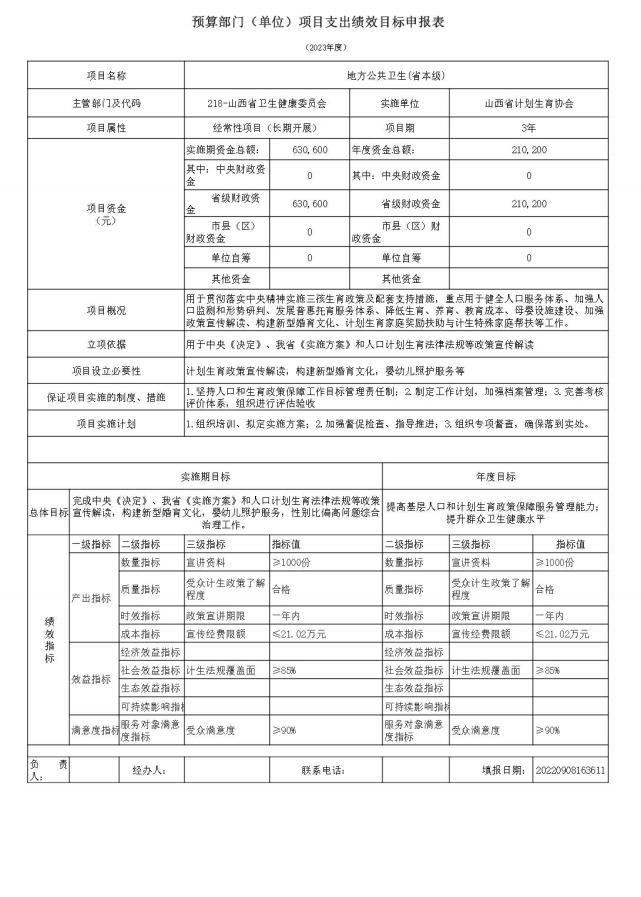 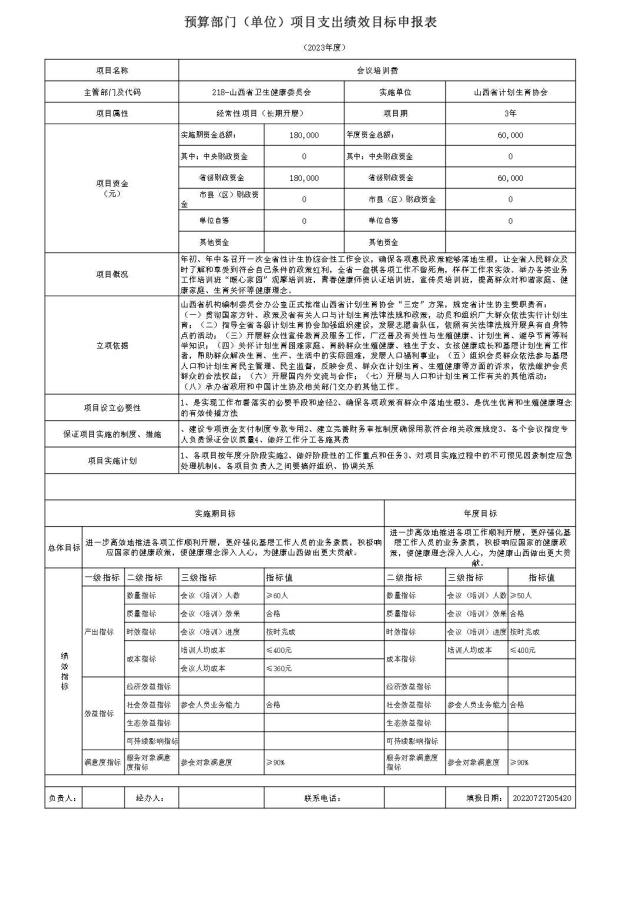 十一、国有资产占有使用情况1、车辆情况：截至2023年12月31 日，山西省计划生育协会共有公务用车编制0辆，实有0辆， 其中：领导用车0辆，机要通信用车0辆，应急保障用车0辆，执法执勤用车0辆，特 种专业技术用车0辆，事业单位业务用车0辆，其他公务用车0辆。2、房屋情况：截至2023年12月31 日，山西省计划生育协会使用的办公用房建筑总面积576平方 米。3、其他国有资产占有使用情况：截至2023年12月31 日，山西省计划生育协会占有使用价值50万元 (原值) 以上 的通用设备0台 (套) ；山西省计划生育协会占有使用价值100万元 (原值) 以上的 通用设备0台 (套) 。十二、其他说明( 一) 政府购买服务指导性目录无(二) 其他无第四部分 名词解释一、基本支出：指为保障机构正常运转、完成日常工作任务而发生的人员支出 和公用支出。二、项目支出：指在基本支出之外为完成特定行政任务和事业发展目标所发生 的支出。三、“三公”经费：指省直部门用财政拨款安排的因公出国 (境) 费用、公务 用车购置及运行费和公务接待费。其中：因公出国 (境) 费用反映单位公务出国  	(境) 的国际旅费、国外城市间交通费、住宿费、伙食费、培训费、公杂费等支  出；公务用车购置费反映公务用车购置支出 (含车辆购置税、牌照费) ；公务用车 运行维护费反映单位按规定保留的公务用车燃料费、维修费、过路过桥费、保险  费、安全奖励费用等支出；公务接待费反映机关和参公事业单位按规定开支的各类 公务接待 (含外宾接待) 支出。四、机关运行经费：指行政单位和参照公务员法管理的事业单位使用财政拨款 安排的基本支出中的公用经费支出。五、政府购买服务：根据我国现行政策规定，政府购买服务，是指充分发挥市 场机制作用，将国家机关属于自身职责范围且适合通过市场化方式提供的服务事  项，按照政府采购方式和程序，交由符合条件的服务供应商承担，并根据服务数量 和质量等情况向其支付费用的行为。六、财政专户管理资金：专指教育收费，包括目前在财政专户管理的高中以上学费、住宿费，高校委托 培养费，党校收费，教育考试考务费，函大、电大、夜大及短训班培训费等。七、单位资金：是指除政府预算资金和财政专户管理资金以外的资金，包括事 业收入、事业单位经营收入、上级补助收入、附属单位上缴收入、其他收入。八、上年结转：指以前年度预算安排、结转到本年仍按原规定用途继续使用的 资金。九、一般公共预算是指以税收为主体的财政收入，安排用于保障和改善民生、 推动经济社会发展、维护国家安全、维持国家机构正常运转等方面的收支预算。十、政府性基金预算：是对依照法律、行政法规的规定在一定期限内向特定对 象征收、收取或者以其他方式筹集的资金，专项用于特定公共事业发展的收支预  算。十一、国有资本经营预算是对国有资本收益作出支出安排的收支预算。十二、财政拨款：包含一般公共预算、政府性基金预算、国有资本经营预算。预算公开表1预算公开表1预算公开表1预算公开表1预算公开表1预算公开表12024年预算收支总表2024年预算收支总表2024年预算收支总表2024年预算收支总表2024年预算收支总表2024年预算收支总表单位名称：山西省计划生育协会单位名称：山西省计划生育协会单位名称：山西省计划生育协会单位名称：山西省计划生育协会单位名称：山西省计划生育协会单位：万元收入收入支出支出支出支出项目2024年项目2024年合计当年预算安排上年结转 安排一、一般公共预算325.51一、一般公共服务支出二、政府性基金预算二、外交支出三、国有资本经营预算三、国防支出四、财政专户管理资金四、公共安全支出五、单位资金五、教育支出六、科学技术支出七、文化旅游体育与传媒支 出八、社会保障和就业支出41.6841.68九、社会保险基金支出十、卫生健康支出283.83283.83十一、节能环保支出十二、城乡社区支出十三、农林水支出十四、交通运输支出十五、资源勘探工业信息等 支出十六、商业服务业等支出十七、金融支出十八、援助其他地区支出十九、 自然资源海洋气象等 支出二十、住房保障支出二十一、粮油物资储备支出二十二、国有资本经营预算 支出二十三、灾害防治及应急管 理支出二十四、预备费二十五、其他支出二十六、转移性支出二十七、债务还本支出二十八、债务付息支出二十九、债务发行费用支出三十、抗疫特别国债安排的 支出本年收入合计325.51本年支出合计325.51325.51上年结转年终结转收入总计325.51支出总计325.51325.51预算公开表2预算公开表22024年预算收入总表2024年预算收入总表2024年预算收入总表2024年预算收入总表2024年预算收入总表2024年预算收入总表2024年预算收入总表2024年预算收入总表2024年预算收入总表单位名称：山西省计划生育协会单位名称：山西省计划生育协会单位：万元单位：万元项目项目本年收入本年收入本年收入本年收入本年收入本年收入上年结转科目编码科目名称合计一般公共预算政府性基金国有资本经营预 算财政专户管理资 金单位资金上年结转合计合计325.51325.51208社会保障和就业支出41.6841.6820805行政事业单位养老支出41.6841.682080501行政单位离退休10.6210.622080505机关事业单位基本养老保险缴费支出20.7020.702080506机关事业单位职业年金缴费支出10.3510.35210卫生健康支出283.83283.8321001卫生健康管理事务200.49200.492100101行政运行200.49200.4921004公共卫生30.0030.002100408基本公共卫生服务30.0030.0021007计划生育事务39.8839.882100716计划生育机构39.7639.762100799其他计划生育事务支出0.120.1221011行政事业单位医疗13.4613.462101101行政单位医疗10.8710.872101103公务员医疗补助2.592.59预算公开表32024年预算支出总表2024年预算支出总表2024年预算支出总表2024年预算支出总表2024年预算支出总表单位名称：山西省计划生育协会单位名称：山西省计划生育协会单位名称：山西省计划生育协会单位：万元项目项目2024年预算数2024年预算数2024年预算数科目编码科目名称合计基本支出项目支出合计合计325.51255.7569.76208社会保障和就业支出41.6841.6820805行政事业单位养老支出41.6841.682080501行政单位离退休10.6210.622080505机关事业单位基本养老保险缴费支出20.7020.702080506机关事业单位职业年金缴费支出10.3510.35210卫生健康支出283.83214.0769.7621001卫生健康管理事务200.49200.492100101行政运行200.49200.4921004公共卫生30.0030.002100408基本公共卫生服务30.0030.0021007计划生育事务39.880.1239.762100716计划生育机构39.7639.762100799其他计划生育事务支出0.120.1221011行政事业单位医疗13.4613.462101101行政单位医疗10.8710.872101103公务员医疗补助2.592.59预算公开表4预算公开表42024年财政拨款收支总表2024年财政拨款收支总表2024年财政拨款收支总表2024年财政拨款收支总表2024年财政拨款收支总表2024年财政拨款收支总表2024年财政拨款收支总表单位名称：山西省计划生育协会单位名称：山西省计划生育协会单位名称：山西省计划生育协会单位名称：山西省计划生育协会单位名称：山西省计划生育协会单位名称：山西省计划生育协会单位：万元收入收入支出支出支出支出支出项目金额项目金额金额金额金额项目金额项目小计一般公共预算政府性基 金预算国有资本经营 预算一、一般公共预算325.51一、一般公共服务支出二、政府性基金预算二、外交支出三、国有资本经营预算三、国防支出四、公共安全支出五、教育支出六、科学技术支出七、文化旅游体育与传 媒支出八、社会保障和就业支 出41.6841.68九、社会保险基金支出十、卫生健康支出283.83283.83十一、节能环保支出十二、城乡社区支出十三、农林水支出十四、交通运输支出十五、资源勘探工业信 息等支出十六、商业服务业等支 出十七、金融支出十八、援助其他地区支 出十九、 自然资源海洋气 象等支出二十、住房保障支出二十一、粮油物资储备 支出二十二、国有资本经营 预算支出二十三、灾害防治及应 急管理支出二十四、预备费二十五、其他支出二十六、转移性支出二十七、债务还本支出二十八、债务付息支出二十九、债务发行费用 支出三十、抗疫特别国债安 排的支出本年收入合计325.51本年支出合计325.51325.51上年财政拨款结转年终结转一、一般公共预算二、政府性基金预算三、国有资本经营预算收入总计325.51支出总计325.51325.51预算公开表5预算公开表5预算公开表5预算公开表5预算公开表52024年一般公共预算支出预算表 (不含上年结转)2024年一般公共预算支出预算表 (不含上年结转)2024年一般公共预算支出预算表 (不含上年结转)2024年一般公共预算支出预算表 (不含上年结转)2024年一般公共预算支出预算表 (不含上年结转)单位名称：山西省计划生育协会单位名称：山西省计划生育协会单位名称：山西省计划生育协会单位名称：山西省计划生育协会单位：万元项目项目2024年预算数2024年预算数2024年预算数科目编码科目名称合计基本支出项目支出合计合计325.51255.7569.76208社会保障和就业支出41.6841.6820805行政事业单位养老支出41.6841.682080501行政单位离退休10.6210.622080505机关事业单位基本养老保险缴费支出20.7020.702080506机关事业单位职业年金缴费支出10.3510.35210卫生健康支出283.83214.0769.7621001卫生健康管理事务200.49200.492100101行政运行200.49200.4921004公共卫生30.0030.002100408基本公共卫生服务30.0030.0021007计划生育事务39.880.1239.762100716计划生育机构39.7639.762100799其他计划生育事务支出0.120.1221011行政事业单位医疗13.4613.462101101行政单位医疗10.8710.872101103公务员医疗补助2.592.59预算公开表6预算公开表6预算公开表6预算公开表6预算公开表62024年一般公共预算安排基本支出分经济科目表 (不含上年结转)2024年一般公共预算安排基本支出分经济科目表 (不含上年结转)2024年一般公共预算安排基本支出分经济科目表 (不含上年结转)2024年一般公共预算安排基本支出分经济科目表 (不含上年结转)2024年一般公共预算安排基本支出分经济科目表 (不含上年结转)单位名称：山西省计划生育协会单位名称：山西省计划生育协会单位名称：山西省计划生育协会单位：万元部门预算支出经济科目名称政府预算支出经济科目名 称2024年预算数2024年预算数2024年预算数部门预算支出经济科目名称政府预算支出经济科目名 称合计人员经费公用经费合计合计255.75224.1031.65工资福利支出214.10214.10基本工资工资奖金津补贴56.3456.34津贴补贴工资奖金津补贴34.7434.74奖金工资奖金津补贴44.9344.93机关事业单位基本养老保险缴费社会保障缴费20.7020.70职业年金缴费社会保障缴费10.3510.35职工基本医疗保险缴费社会保障缴费10.8710.87公务员医疗补助缴费社会保障缴费2.592.59其他社会保障缴费社会保障缴费0.260.26住房公积金住房公积金24.0624.06其他工资福利支出其他工资福利支出9.279.27商品和服务支出31.6531.65办公费办公经费10.5010.50手续费办公经费0.100.10工会经费办公经费2.622.62福利费办公经费4.584.58其他交通费用办公经费10.5010.50其他商品和服务支出其他商品和服务支出3.353.35对个人和家庭的补助9.999.99退休费离退休费9.879.87奖励金社会福利和救助0.120.12预算公开表72024年政府性基金预算收入表 (不含上年结转)2024年政府性基金预算收入表 (不含上年结转)2024年政府性基金预算收入表 (不含上年结转)单位名称：山西省计划生育协会单位名称：山西省计划生育协会单位:万元项目项目政府性基金收入预算收入科目编码科目名称政府性基金收入预算合计合计注：本表无数据注：本表无数据注：本表无数据预算公开表82024年政府性基金预算支出表 (不含上年结转)2024年政府性基金预算支出表 (不含上年结转)2024年政府性基金预算支出表 (不含上年结转)2024年政府性基金预算支出表 (不含上年结转)2024年政府性基金预算支出表 (不含上年结转)单位名称：山西省计划生育协会单位名称：山西省计划生育协会单位:万元科目编码科目名称合计基本支出项目支出合计合计注：本表无数据注：本表无数据注：本表无数据注：本表无数据注：本表无数据部门公开表92024年国有资本经营预算收支预算表 (不含上年结转)2024年国有资本经营预算收支预算表 (不含上年结转)2024年国有资本经营预算收支预算表 (不含上年结转)2024年国有资本经营预算收支预算表 (不含上年结转)2024年国有资本经营预算收支预算表 (不含上年结转)2024年国有资本经营预算收支预算表 (不含上年结转)2024年国有资本经营预算收支预算表 (不含上年结转)2024年国有资本经营预算收支预算表 (不含上年结转)单位名称：山西省计划生育协会单位名称：山西省计划生育协会单位名称：山西省计划生育协会单位名称：山西省计划生育协会单位名称：山西省计划生育协会单位名称：山西省计划生育协会单位名称：山西省计划生育协会单位：万元国有资本经营预算收入国有资本经营预算收入国有资本经营预算收入国有资本经营预算支出国有资本经营预算支出国有资本经营预算支出国有资本经营预算支出国有资本经营预算支出项目项目国有资本经 营收入预算科目编码科目名称合计基本支出项目支出收入科目编码科目名称国有资本经 营收入预算科目编码科目名称合计基本支出项目支出合计合计注：本表无数据注：本表无数据注：本表无数据注：本表无数据注：本表无数据注：本表无数据注：本表无数据注：本表无数据预算公开表102024年财政拨款安排“三公”经费支出预算表2024年财政拨款安排“三公”经费支出预算表2024年财政拨款安排“三公”经费支出预算表2024年财政拨款安排“三公”经费支出预算表2024年财政拨款安排“三公”经费支出预算表单位名称：山西省计划生育协会单位名称：山西省计划生育协会单位名称：山西省计划生育协会单位:万元项目2024年预算数2024年预算数2024年预算数2024年预算数项目合计一般公共预算政府性基金预算国有资本经营预 算因公出国 (境) 费公务接待费公务用车购置及运行费①公务用车购置费②公务用车运行维护费合计注：本表无数据预算公开表112024年财政拨款安排机关运行经费预算表2024年财政拨款安排机关运行经费预算表2024年财政拨款安排机关运行经费预算表2024年财政拨款安排机关运行经费预算表2024年财政拨款安排机关运行经费预算表单位名称：山西省计划生育协会单位:万元单位名称2024预算数2024预算数2024预算数2024预算数单位名称合计一般公共预算政府性基金预算国有资本经营预算部门合计31.6531.65山西省计划生育协会31.6531.65预算公开表12预算公开表122024年项目支出预算表 (本年预算)2024年项目支出预算表 (本年预算)2024年项目支出预算表 (本年预算)2024年项目支出预算表 (本年预算)2024年项目支出预算表 (本年预算)2024年项目支出预算表 (本年预算)2024年项目支出预算表 (本年预算)单位名称：山西省计划生育协会单位名称：山西省计划生育协会单位名称：山西省计划生育协会单位名称：山西省计划生育协会单位名称：山西省计划生育协会单位：万元单位：万元项目名称合计2024年财政拨款2024年财政拨款2024年财政拨款财政专户管理 资金单位资金项目名称合计一般公共预算政府性基金预算国有资本经营 预算财政专户管理 资金单位资金1234567山西省计划生育协会69.7669.76基本公共卫生服务补助配套经 费30.0030.00地方公共卫生21.0221.02业务工作经费8.258.25会议培训费4.074.07单位运转经费6.436.43预算公开表132024年项目支出预算表 (上年结转)2024年项目支出预算表 (上年结转)2024年项目支出预算表 (上年结转)2024年项目支出预算表 (上年结转)2024年项目支出预算表 (上年结转)单位名称：山西省计划生育协会单位名称：山西省计划生育协会单位名称：山西省计划生育协会单位名称：山西省计划生育协会单位：万元项目名称合计2024年财政拨款2024年财政拨款2024年财政拨款项目名称合计一般公共预算政府性基金 预算国有资本经营预算12345注：本表无数据